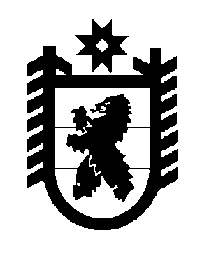 Российская Федерация Республика Карелия    ПРАВИТЕЛЬСТВО РЕСПУБЛИКИ КАРЕЛИЯРАСПОРЯЖЕНИЕ                                от  29 августа 2014 года № 521р-Пг. Петрозаводск Признать утратившим силу распоряжение Правительства Республики Карелия от 18 июля 2014 года № 450р-П (Карелия, 2014, 22 июля, 
29 июля).           ГлаваРеспублики  Карелия                                                             А.П. Худилайнен